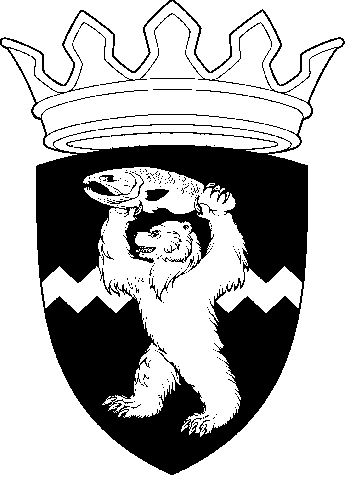 РОССИЙСКАЯ ФЕДЕРАЦИЯКАМЧАТСКИЙ КРАЙЕЛИЗОВСКИЙ МУНИЦИПАЛЬНЫЙ РАЙОНДУМА ЕЛИЗОВСКОГО МУНИЦИПАЛЬНОГО РАЙОНАРЕШЕНИЕ08 октября 2019 г.  №  1333	г. Елизово90 сессия    	 Рассмотрев предложение Администрации Елизовского муниципального района о согласовании предоставления муниципального имущества в безвозмездное временное пользование Управлению делами Администрации Елизовского городского поселения, руководствуясь Гражданским кодексом Российской Федерации, пп. 3 п.1, пп. 3 п. 3 ст. 17.1 Федерального закона от 26.07.2006  № 135-ФЗ «О защите конкуренции», Уставом Елизовского муниципального района,Дума Елизовского муниципального районаРЕШИЛА:Согласовать предоставление в безвозмездное временное пользование Управлению делами Администрации Елизовского городского поселения сроком на пять лет следующего муниципального имущества:- часть кровли (площадью 1 кв.м) административного здания, расположенного по адресу: Камчатский край, г. Елизово, ул. Ленина, д. 10, кадастровый номер 41:05:0101001:483;- часть нежилого помещения № 23 (площадью 1 кв.м) на цокольном этаже здания, расположенного по адресу: Камчатский край, г. Елизово, ул. Авачинская, д. 4, кадастровый номер 41:05:0101002:3554.Председатель Думы Елизовского муниципального района		                      А.А. ШергальдинО согласовании предоставления муниципального имущества в безвозмездное временное пользование 